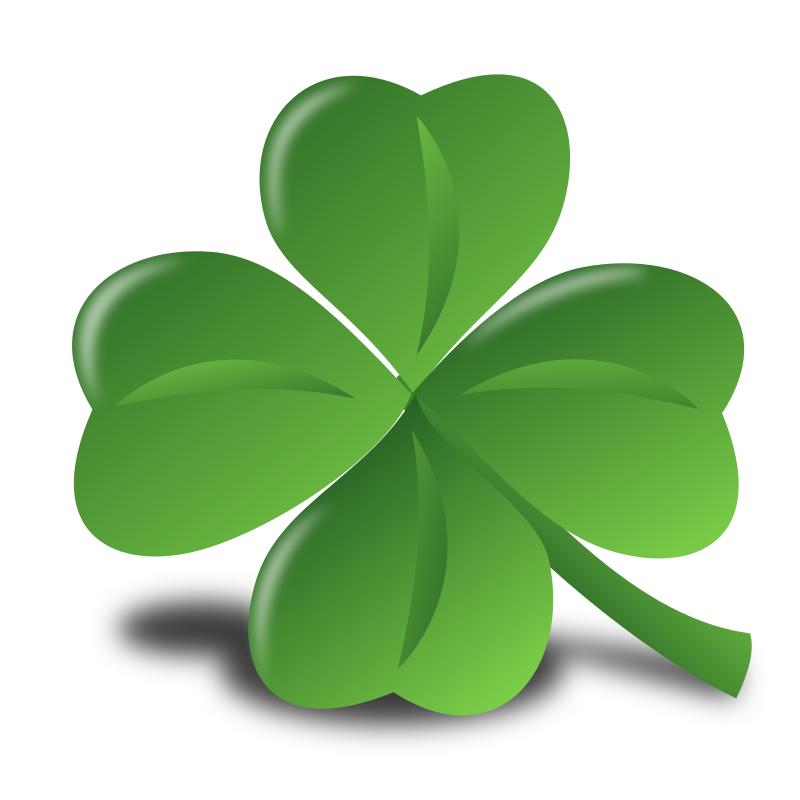 Bill Review for April 7, 2016** Bill names are links for more information**HB16-1432  Personnel Files Employee Inspection RightNCLA Board Review: Bright, Gazlay, Grant, Montgomery Discussion:Position: HB16-1430  Oil & Gas Operators Share Dev Plans With Local GovNCLA Board Review: Jerke, MacQuiddy, Maxey, WernerDiscussion:Position: SB16-177  Modify 2015 Urban Renewal LegislationNCLA Board Review: Allard, McCloughan, Clark, ToolDiscussion:Position: SB16-179  CDLE Unemployment Insurance ClassificationNCLA Board Review: Dennie, Williams, Koelzer, MayDiscussion:Position: 